ОБЩИЕ СВЕДЕНИЯ Учебная дисциплина «Экологическая безопасность органических соединений» изучается в четвертом семестре.Курсовая работа/Курсовой проект –не предусмотренФорма промежуточной аттестации: Место учебной дисциплины в структуре ОПОПУчебная дисциплина «Экологическая безопасность органических соединений» относится к факультативным образовательным дисциплинам.Основой для освоения дисциплины являются результаты обучения по предшествующим дисциплинам:Органическая химияРезультаты обучения по учебной дисциплине, используются при изучении следующих дисциплин и прохождения практик:Защита населения и территорий в чрезвычайных ситуацияхОсновы токсикологии и физиологииФизико-химические процессы в техносфереРезультаты освоения учебной дисциплины в дальнейшем будут использованы при прохождении производственной практики и выполнении выпускной квалификационной работы. ЦЕЛИ И ПЛАНИРУЕМЫЕ РЕЗУЛЬТАТЫ ОБУЧЕНИЯ ПО ДИСЦИПЛИНЕ Целью изучения дисциплины «Экологическая безопасность органических соединений» являются:изучение строения, физических и химических свойств представителей основных классов природных биологически активных соединений;формирование понимания взаимосвязи строения, свойств и механизмов превращения органических веществ, участвующих в процессах жизнедеятельности с их биологическими функциями; формирование понимания основных механизмов химических превращений биоорганических соединений вне и внутри организма;формирование знаний методов получения представителей важнейших классов биоорганических соединений;приобретение навыков соблюдения правил техники безопасности и пожарной безопасности при работе в химической лаборатории.формирование у обучающихся компетенции, установленной образовательной программой в соответствии с ФГОС ВО по данной дисциплине; Результатом обучения по учебной дисциплине является овладение обучающимися знаниями, умениями, навыками и опытом деятельности, характеризующими процесс формирования компетенции и обеспечивающими достижение планируемых результатов освоения учебной дисциплины.Формируемые компетенции, индикаторы достижения компетенций, соотнесённые с планируемыми результатами обучения по дисциплине:СТРУКТУРА И СОДЕРЖАНИЕ УЧЕБНОЙ ДИСЦИПЛИНЫОбщая трудоёмкость учебной дисциплины по учебному плану составляет:Структура учебной дисциплины для обучающихся по видам занятийСтруктура учебной дисциплины для обучающихся по разделам и темам дисциплины: Краткое содержание учебной дисциплины/учебного модуляОрганизация самостоятельной работы обучающихсяСамостоятельная работа студента – обязательная часть образовательного процесса, направленная на развитие готовности к профессиональному и личностному самообразованию, на проектирование дальнейшего образовательного маршрута и профессиональной карьеры.Самостоятельная работа обучающихся по дисциплине организована как совокупность аудиторных и внеаудиторных занятий и работ, обеспечивающих успешное освоение дисциплины. Аудиторная самостоятельная работа обучающихся по дисциплине выполняется на учебных занятиях под руководством преподавателя и по его заданию. Аудиторная самостоятельная работа обучающихся входит в общий объем времени, отведенного учебным планом на аудиторную работу, и регламентируется расписанием учебных занятий. Внеаудиторная самостоятельная работа обучающихся – планируемая учебная, научно-исследовательская, практическая работа обучающихся, выполняемая во внеаудиторное время по заданию и при методическом руководстве преподавателя, но без его непосредственного участия, расписанием учебных занятий не регламентируется.Внеаудиторная самостоятельная работа обучающихся включает в себя:подготовку к лекциям, практическим и лабораторным занятиям, экзаменам;изучение учебных пособий;изучение теоретического и практического материала по рекомендованным источникам;подготовка к выполнению лабораторных работ и отчетов по ним;выполнение индивидуальных домашних заданий;подготовка к промежуточной аттестации в течение семестра;Самостоятельная работа обучающихся с участием преподавателя в форме иной контактной работы предусматривает групповую и (или) индивидуальную работу с обучающимися и включает в себя:проведение индивидуальных и групповых консультаций по отдельным темам/разделам дисциплины;проведение консультаций перед экзаменом;консультации по организации самостоятельного изучения отдельных разделов/тем, базовых понятий учебных дисциплин профильного/родственного бакалавриата, которые формировали ОПК и ПК, в целях обеспечения преемственности образования.Применение электронного обучения, дистанционных образовательных технологийПри реализации программы учебной дисциплины возможно применение электронного обучения и дистанционных образовательных технологий. Реализация программы учебной дисциплины с применением электронного обучения и дистанционных образовательных технологий регламентируется действующими локальными актами университета.Применяются следующие разновидности реализации программы с использованием ЭО и ДОТ.В электронную образовательную среду, по необходимости, могут быть перенесены отдельные виды учебной деятельности: РЕЗУЛЬТАТЫ ОБУЧЕНИЯ ПО ДИСЦИПЛИНЕ/МОДУЛЮ, КРИТЕРИИ ОЦЕНКИ УРОВНЯ СФОРМИРОВАННОСТИ КОМПЕТЕНЦИЙ, СИСТЕМА И ШКАЛА ОЦЕНИВАНИЯСоотнесение планируемых результатов обучения с уровнями сформированности компетенции(й).ОЦЕНОЧНЫЕ СРЕДСТВА ДЛЯ ТЕКУЩЕГО КОНТРОЛЯ УСПЕВАЕМОСТИ И ПРОМЕЖУТОЧНОЙ АТТЕСТАЦИИ, ВКЛЮЧАЯ САМОСТОЯТЕЛЬНУЮ РАБОТУ ОБУЧАЮЩИХСЯПри проведении контроля самостоятельной работы обучающихся, текущего контроля и промежуточной аттестации по учебной дисциплине «Органическая химия» проверяется уровень сформированности у обучающихся компетенций и запланированных результатов обучения по дисциплине, указанных в разделе 2 настоящей программы.Формы текущего контроля успеваемости, примеры типовых заданий: Критерии, шкалы оценивания текущего контроля успеваемости:Критерии, шкалы оценивания промежуточной аттестации учебной дисциплины/модуля:Система оценивания результатов текущего контроля и промежуточной аттестации.Оценка по дисциплине выставляется обучающемуся с учётом результатов текущей и промежуточной аттестации.ОБРАЗОВАТЕЛЬНЫЕ ТЕХНОЛОГИИРеализация программы предусматривает использование в процессе обучения следующих образовательных технологий:проблемная лекция;групповые и индивидуальные дискуссии;преподавание дисциплины на основе результатов научных исследованийпоиск и обработка информации с использованием сети Интернет;дистанционные образовательные технологии;использование на лекционных занятиях видеоматериалов и наглядных пособийПРАКТИЧЕСКАЯ ПОДГОТОВКАПрактическая подготовка в рамках учебной дисциплины реализуется при проведении практических занятий, практикумов, лабораторных работ предусматривающих участие обучающихся в выполнении отдельных элементов работ, связанных с будущей профессиональной деятельностью. Проводятся отдельные занятия лекционного типа, которые предусматривают передачу учебной информации обучающимся, которая необходима для последующего выполнения практической работы.ОРГАНИЗАЦИЯ ОБРАЗОВАТЕЛЬНОГО ПРОЦЕССА ДЛЯ ЛИЦ С ОГРАНИЧЕННЫМИ ВОЗМОЖНОСТЯМИ ЗДОРОВЬЯПри обучении лиц с ограниченными возможностями здоровья и инвалидов используются подходы, способствующие созданию безбарьерной образовательной среды: технологии дифференциации и индивидуального обучения, применение соответствующих методик по работе с инвалидами, использование средств дистанционного общения, проведение дополнительных индивидуальных консультаций по изучаемым теоретическим вопросам и практическим занятиям, оказание помощи при подготовке к промежуточной аттестации.При необходимости рабочая программа дисциплины может быть адаптирована для обеспечения образовательного процесса лицам с ограниченными возможностями здоровья, в том числе для дистанционного обучения.Учебные и контрольно-измерительные материалы представляются в формах, доступных для изучения студентами с особыми образовательными потребностями с учетом нозологических групп инвалидов:Для подготовки к ответу на практическом занятии, студентам с ограниченными возможностями здоровья среднее время увеличивается по сравнению со средним временем подготовки обычного студента.Для студентов с инвалидностью или с ограниченными возможностями здоровья форма проведения текущей и промежуточной аттестации устанавливается с учетом индивидуальных психофизических особенностей (устно, письменно на бумаге, письменно на компьютере, в форме тестирования и т.п.). Промежуточная аттестация по дисциплине может проводиться в несколько этапов в форме рубежного контроля по завершению изучения отдельных тем дисциплины. При необходимости студенту предоставляется дополнительное время для подготовки ответа на зачете или экзамене.Для осуществления процедур текущего контроля успеваемости и промежуточной аттестации обучающихся создаются, при необходимости, фонды оценочных средств, адаптированные для лиц с ограниченными возможностями здоровья и позволяющие оценить достижение ими запланированных в основной образовательной программе результатов обучения и уровень сформированности всех компетенций, заявленных в образовательной программе.МАТЕРИАЛЬНО-ТЕХНИЧЕСКОЕ ОБЕСПЕЧЕНИЕ ДИСЦИПЛИНЫ Характеристика материально-технического обеспечения дисциплины (модуля) составляется в соответствии с требованиями ФГОС ВО.Материально-техническое обеспечение дисциплины при обучении с использованием традиционных технологий обучения.Материально-техническое обеспечение учебной дисциплины/учебного модуля при обучении с использованием электронного обучения и дистанционных образовательных технологий.Технологическое обеспечение реализации программы/модуля осуществляется с использованием элементов электронной информационно-образовательной среды университета.УЧЕБНО-МЕТОДИЧЕСКОЕ И ИНФОРМАЦИОННОЕ ОБЕСПЕЧЕНИЕ УЧЕБНОЙ ДИСЦИПЛИНЫ/УЧЕБНОГО МОДУЛЯИНФОРМАЦИОННОЕ ОБЕСПЕЧЕНИЕ УЧЕБНОГО ПРОЦЕССА11.1 Ресурсы электронной библиотеки, информационно-справочные системы и профессиональные базы данных:Информация об используемых ресурсах составляется в соответствии с Приложением 3 к ОПОП ВО.Перечень используемого программного обеспечения с реквизитами подтверждающих документов составляется в соответствии с Приложением № 2 к ОПОП ВО.ЛИСТ УЧЕТА ОБНОВЛЕНИЙ РАБОЧЕЙ ПРОГРАММЫ УЧЕБНОЙ ДИСЦИПЛИНЫ/МОДУЛЯВ рабочую программу учебной дисциплины/модуля внесены изменения/обновления и утверждены на заседании кафедры:Министерство науки и высшего образования Российской ФедерацииМинистерство науки и высшего образования Российской ФедерацииФедеральное государственное бюджетное образовательное учреждениеФедеральное государственное бюджетное образовательное учреждениевысшего образованиявысшего образования«Российский государственный университет им. А.Н. Косыгина«Российский государственный университет им. А.Н. Косыгина(Технологии. Дизайн. Искусство)»(Технологии. Дизайн. Искусство)»Институт Институт химических технологий и промышленной экологииКафедраОрганической химии РАБОЧАЯ ПРОГРАММАУЧЕБНОЙ ДИСЦИПЛИНЫРАБОЧАЯ ПРОГРАММАУЧЕБНОЙ ДИСЦИПЛИНЫРАБОЧАЯ ПРОГРАММАУЧЕБНОЙ ДИСЦИПЛИНЫЭкологическая безопасность органических соединений.Экологическая безопасность органических соединений.Экологическая безопасность органических соединений.Уровень образования бакалавриатбакалавриатНаправление подготовки20.03.01Техносферная безопасностьПрофильИнжиниринг атмосферы, системы безопасности и экспертизаИнжиниринг атмосферы, системы безопасности и экспертизаСрок освоения образовательной программы по очной форме обучения4 года 4 года Форма обученияочнаяочнаяРазработчик рабочей программы дисциплины: «Экологическая безопасность органических соединений»Разработчик рабочей программы дисциплины: «Экологическая безопасность органических соединений»Разработчик рабочей программы дисциплины: «Экологическая безопасность органических соединений»Разработчик рабочей программы дисциплины: «Экологическая безопасность органических соединений»канд. хим. наук, доцент                                                    Караваева Е.Б.                                                   Караваева Е.Б.Заведующий кафедрой:Заведующий кафедрой:                                д.х.н., проф. Кобраков К.И.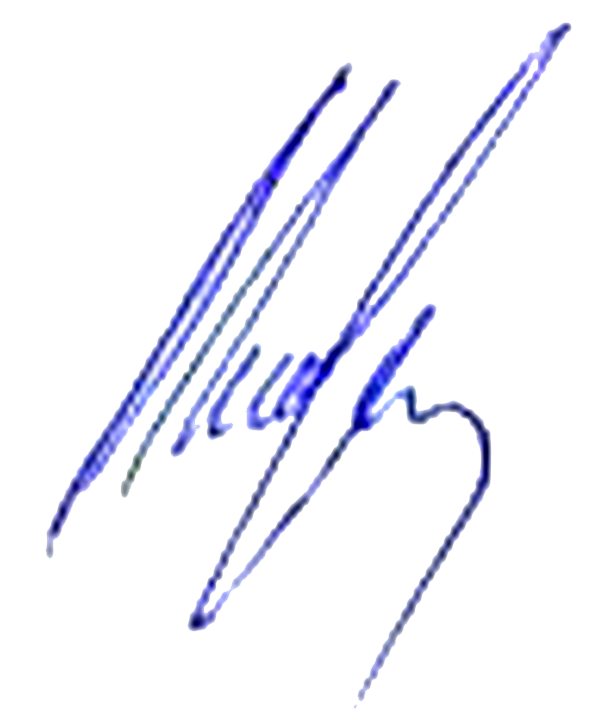 четвертый семестр- зачет Код и наименование компетенцииКод и наименование индикаторадостижения компетенцииПланируемые результаты обучения по дисциплинеПК-1Способен применять соответствующий физико-математический аппарат, методы анализа и моделирования, основные законы химии и методы химического анализа, основные законы экологии и природопользования, теоретического и экспериментального исследования при решении профессиональных задач.ИД-ПК-1.3Применение основных законов химии и методов химического анализа, теоретического и экспериментального исследования при решении прикладных задач техносферной безопасностиИД-ПК-1.4Применение основных законов экологии, природопользования и охраны природы; понимание закономерностей и особенностей протекания экологических процессов.-Применяет знания об электронном строении атомов и молекул, основы теории химической связи в органических соединениях для описания строения, физических и химических свойств представителей основных классов природных биологически активных соединений.-Использует знания реакционной способности органических соединений для выбора метода получения представителей важнейших классов биоорганических соединений;.-Применяет фундаментальные и системные знания о строении и свойствах органических соединений для объяснения взаимосвязи пространственной структуры и биологической функции биомакромолекул.-Самостоятельно осуществляет анализ типичных химических превращений и механизмов биоорганических соединений вне и внутри организма.по очной форме обучения 2з.е.72час.Структура и объем дисциплиныСтруктура и объем дисциплиныСтруктура и объем дисциплиныСтруктура и объем дисциплиныСтруктура и объем дисциплиныСтруктура и объем дисциплиныСтруктура и объем дисциплиныСтруктура и объем дисциплиныСтруктура и объем дисциплиныСтруктура и объем дисциплиныОбъем дисциплины по семестрамформа промежуточной аттестациивсего, часКонтактная аудиторная работа, часКонтактная аудиторная работа, часКонтактная аудиторная работа, часКонтактная аудиторная работа, часСамостоятельная работа обучающегося, часСамостоятельная работа обучающегося, часСамостоятельная работа обучающегося, часОбъем дисциплины по семестрамформа промежуточной аттестациивсего, часлекции, часпрактические занятия, часлабораторные занятия, часпрактическая подготовка, часкурсовая работа/курсовой проектсамостоятельная работа обучающегося, часпромежуточная аттестация, час4 семестрзачет72183618Всего:зачет72183618Планируемые (контролируемые) результаты освоения: код(ы) формируемой(ых) компетенции(й) и индикаторов достижения компетенцийНаименование разделов, тем;форма(ы) промежуточной аттестацииВиды учебной работыВиды учебной работыВиды учебной работыВиды учебной работыСамостоятельная работа, часВиды и формы контрольных мероприятий, обеспечивающие по совокупности текущий контроль успеваемости;формы промежуточного контроля успеваемостиПланируемые (контролируемые) результаты освоения: код(ы) формируемой(ых) компетенции(й) и индикаторов достижения компетенцийНаименование разделов, тем;форма(ы) промежуточной аттестацииКонтактная работаКонтактная работаКонтактная работаКонтактная работаСамостоятельная работа, часВиды и формы контрольных мероприятий, обеспечивающие по совокупности текущий контроль успеваемости;формы промежуточного контроля успеваемостиПланируемые (контролируемые) результаты освоения: код(ы) формируемой(ых) компетенции(й) и индикаторов достижения компетенцийНаименование разделов, тем;форма(ы) промежуточной аттестацииЛекции, часПрактические занятия, часЛабораторные работы/ индивидуальные занятия, часПрактическая подготовка, часСамостоятельная работа, часВиды и формы контрольных мероприятий, обеспечивающие по совокупности текущий контроль успеваемости;формы промежуточного контроля успеваемостиЧетвертый семестрЧетвертый семестрЧетвертый семестрЧетвертый семестрЧетвертый семестрЧетвертый семестрЧетвертый семестрПК-1, ИД-ПК-1.3ИД-ПК-1.4Раздел I. Биологически важные классы органических соединений1041489Формы текущего контроля по разделу I1. устный опрос перед началом выполнения лабораторной работы,2. лабораторная работа,3. письменный отчет с результатами эксперимента и ответами на контрольные вопросы,4. семинар  по теме «Биологически важные классы моно- и полифункциональных органических соединений»,6. контрольная работа  №1 ПК-1, ИД-ПК-1.3ИД-ПК-1.4Тема 1.1 . Общие закономерности реакционной способности органических соединений.4Формы текущего контроля по разделу I1. устный опрос перед началом выполнения лабораторной работы,2. лабораторная работа,3. письменный отчет с результатами эксперимента и ответами на контрольные вопросы,4. семинар  по теме «Биологически важные классы моно- и полифункциональных органических соединений»,6. контрольная работа  №1 ПК-1, ИД-ПК-1.3ИД-ПК-1.4Тема 1.2 Биологически важные классы моно- и полифункциональных органических соединений. Многоатомные спирты, фенолы, диамины, дикарбоновые кислоты.6Формы текущего контроля по разделу I1. устный опрос перед началом выполнения лабораторной работы,2. лабораторная работа,3. письменный отчет с результатами эксперимента и ответами на контрольные вопросы,4. семинар  по теме «Биологически важные классы моно- и полифункциональных органических соединений»,6. контрольная работа  №1 ПК-1, ИД-ПК-1.3ИД-ПК-1.4Лабораторная работа № 1.1 Методы выделения биологически активных веществ из природного сырья.611Формы текущего контроля по разделу I1. устный опрос перед началом выполнения лабораторной работы,2. лабораторная работа,3. письменный отчет с результатами эксперимента и ответами на контрольные вопросы,4. семинар  по теме «Биологически важные классы моно- и полифункциональных органических соединений»,6. контрольная работа  №1 ПК-1, ИД-ПК-1.3ИД-ПК-1.4Лабораторная работа № 1.2 Качественные реакции на спирты и фенолы41Формы текущего контроля по разделу I1. устный опрос перед началом выполнения лабораторной работы,2. лабораторная работа,3. письменный отчет с результатами эксперимента и ответами на контрольные вопросы,4. семинар  по теме «Биологически важные классы моно- и полифункциональных органических соединений»,6. контрольная работа  №1 ПК-1, ИД-ПК-1.3ИД-ПК-1.4Лабораторная работа № 1.3 Определение аскорбиновой кислоты в извлечениях из растительного сырья. Качественные реакции. Хроматография.42Формы текущего контроля по разделу I1. устный опрос перед началом выполнения лабораторной работы,2. лабораторная работа,3. письменный отчет с результатами эксперимента и ответами на контрольные вопросы,4. семинар  по теме «Биологически важные классы моно- и полифункциональных органических соединений»,6. контрольная работа  №1 ПК-1, ИД-ПК-1.3ИД-ПК-1.4Практическое занятие № 1.1 Семинар. Биологически важные классы моно- и полифункциональных органических соединений.222Формы текущего контроля по разделу I1. устный опрос перед началом выполнения лабораторной работы,2. лабораторная работа,3. письменный отчет с результатами эксперимента и ответами на контрольные вопросы,4. семинар  по теме «Биологически важные классы моно- и полифункциональных органических соединений»,6. контрольная работа  №1 ПК-1, ИД-ПК-1.3ИД-ПК-1.4Практическое занятие № 1.2 Контрольная работа №1. Поли- и гетерофункциональные органические соединения222Формы текущего контроля по разделу I1. устный опрос перед началом выполнения лабораторной работы,2. лабораторная работа,3. письменный отчет с результатами эксперимента и ответами на контрольные вопросы,4. семинар  по теме «Биологически важные классы моно- и полифункциональных органических соединений»,6. контрольная работа  №1 ПК-1, ИД-ПК-1.3ИД-ПК-1.4Раздел II. Биополимеры и их структурные компоненты881010Формы текущего контроля по разделу II1. устный опрос перед началом выполнения лабораторной работы,2. лабораторная работа,3. письменный отчет с результатами эксперимента и ответами на контрольные вопросы,4. семинар  по теме «Аминокислоты, белки. Получение, свойства»,5. семинар  по теме «Сахариды. Полисахариды»,6. контрольная работа  №27. зачетная работаПК-1, ИД-ПК-1.3ИД-ПК-1.4Тема 2-1 . α–Аминокислоты как структурные компоненты биополимеров. Пептиды. Белки4Формы текущего контроля по разделу II1. устный опрос перед началом выполнения лабораторной работы,2. лабораторная работа,3. письменный отчет с результатами эксперимента и ответами на контрольные вопросы,4. семинар  по теме «Аминокислоты, белки. Получение, свойства»,5. семинар  по теме «Сахариды. Полисахариды»,6. контрольная работа  №27. зачетная работаПК-1, ИД-ПК-1.3ИД-ПК-1.4Тема 2-2 Углеводы. Моносахариды. Полисахариды.2Формы текущего контроля по разделу II1. устный опрос перед началом выполнения лабораторной работы,2. лабораторная работа,3. письменный отчет с результатами эксперимента и ответами на контрольные вопросы,4. семинар  по теме «Аминокислоты, белки. Получение, свойства»,5. семинар  по теме «Сахариды. Полисахариды»,6. контрольная работа  №27. зачетная работаПК-1, ИД-ПК-1.3ИД-ПК-1.4Тема 2-3 Жиры. Масла.2Формы текущего контроля по разделу II1. устный опрос перед началом выполнения лабораторной работы,2. лабораторная работа,3. письменный отчет с результатами эксперимента и ответами на контрольные вопросы,4. семинар  по теме «Аминокислоты, белки. Получение, свойства»,5. семинар  по теме «Сахариды. Полисахариды»,6. контрольная работа  №27. зачетная работаПК-1, ИД-ПК-1.3ИД-ПК-1.4Лабораторная работа № 2.1 Качественные реакции на моно-, полисахариды41Формы текущего контроля по разделу II1. устный опрос перед началом выполнения лабораторной работы,2. лабораторная работа,3. письменный отчет с результатами эксперимента и ответами на контрольные вопросы,4. семинар  по теме «Аминокислоты, белки. Получение, свойства»,5. семинар  по теме «Сахариды. Полисахариды»,6. контрольная работа  №27. зачетная работаПК-1, ИД-ПК-1.3ИД-ПК-1.4Лабораторная работа № 2.2 Качественные реакции на аминокислоты.42Формы текущего контроля по разделу II1. устный опрос перед началом выполнения лабораторной работы,2. лабораторная работа,3. письменный отчет с результатами эксперимента и ответами на контрольные вопросы,4. семинар  по теме «Аминокислоты, белки. Получение, свойства»,5. семинар  по теме «Сахариды. Полисахариды»,6. контрольная работа  №27. зачетная работаПК-1, ИД-ПК-1.3ИД-ПК-1.4Лабораторная работа № 2.3 Качественные реакции на белки21Формы текущего контроля по разделу II1. устный опрос перед началом выполнения лабораторной работы,2. лабораторная работа,3. письменный отчет с результатами эксперимента и ответами на контрольные вопросы,4. семинар  по теме «Аминокислоты, белки. Получение, свойства»,5. семинар  по теме «Сахариды. Полисахариды»,6. контрольная работа  №27. зачетная работаПК-1, ИД-ПК-1.3ИД-ПК-1.4Практическое занятие № 2.1 Семинар. Аминокислоты, белки. Получение, свойства22Формы текущего контроля по разделу II1. устный опрос перед началом выполнения лабораторной работы,2. лабораторная работа,3. письменный отчет с результатами эксперимента и ответами на контрольные вопросы,4. семинар  по теме «Аминокислоты, белки. Получение, свойства»,5. семинар  по теме «Сахариды. Полисахариды»,6. контрольная работа  №27. зачетная работаПК-1, ИД-ПК-1.3ИД-ПК-1.4Практическое занятие № 2.2. Семинар. Сахариды.22Формы текущего контроля по разделу II1. устный опрос перед началом выполнения лабораторной работы,2. лабораторная работа,3. письменный отчет с результатами эксперимента и ответами на контрольные вопросы,4. семинар  по теме «Аминокислоты, белки. Получение, свойства»,5. семинар  по теме «Сахариды. Полисахариды»,6. контрольная работа  №27. зачетная работаПК-1, ИД-ПК-1.3ИД-ПК-1.4Практическое занятие № 2.2 Контрольная работа №2. 22Формы текущего контроля по разделу II1. устный опрос перед началом выполнения лабораторной работы,2. лабораторная работа,3. письменный отчет с результатами эксперимента и ответами на контрольные вопросы,4. семинар  по теме «Аминокислоты, белки. Получение, свойства»,5. семинар  по теме «Сахариды. Полисахариды»,6. контрольная работа  №27. зачетная работаПК-1, ИД-ПК-1.3ИД-ПК-1.4Зачет2зачетИТОГО за третий семестр18122418ИТОГО за весь период18122418№ ппНаименование раздела и темы дисциплиныСодержание раздела (темы)Раздел IБиологически важные классы органических соединенийБиологически важные классы органических соединенийТема 1.1Общие закономерности реакционной способности органических соединенийВлияние различных групп элементов на физиологическое действие химических соединений, эффекты, которые можно ожидать в результате введения в молекулу нового элемента, радикала или группировки. . Реакции окисления, образование пероксидов и гидропероксидов, автоокисление. Реакции окисления in vivo. АнтиоксидантыРеакции присоединения по двойной связи. Особенности присоединения к производным алкенов с электроноакцепторными заместителями. Биологическое значение реакции гидратации α,β-ненасыщенных кислот. Алкилирование алкенов карбокатионами в биохимических процессах. Галогенирование in vivo α-аминокислоты тирозина. Алкилирование ароматических органических соединений при биосинтезе жирорастворимых витаминов.Тема 1.2Биологически важные классы моно- и полифункциональных органических соединений.Влияние гидроксильных групп в алифатических и ароматических соединениях на их биологическую активность. Физиологическая активность спиртов и фенолов, свойства и характеристики. Тиолы и их производные. Физические свойства, кислотность. Применение продуктов окисления (диметилсульфоксид (ДМСО), п,п”-диметилсульфон (ДДС). Липоевая кислота – дисульфид, участвующий в биохимическом окислении. Химизм действия отравляющего вещества люизит, принцип действия антидота. Способы получения вторичных, третичных аминов. Реакции первичных и вторичных аминов с азотистой кислотой. Последствия превращения in vivo нитратов, содержащихся в растениях. Ароматические амины. Токсичность и области применения.Соединения, полученные на основе этиленгликоля (диоксан, диоксин, краунэфиры). Получение и применение сложных эфиров глицерина, производные моносахаридов (пентиты, гекситы). Многоатомные циклические спирты (инозиты, мезоинозит, фитиновая кислота). Дикарбоновые кислоты. Номенклатура, физические свойства. Кислотные свойства. Биологическое значение Окисление янтарной кислоты in vivo. Свойства, значение фумаровой и малеиновой кислот. Биохимические процессы образования яблочной и лимонной кислотРаздел IIБиополимеры и их структурные компонентыБиополимеры и их структурные компонентыТема 2.1α–Аминокислоты как структурные компоненты биополимеров. Пептиды. БелкиАлифатические аминокислоты: классификация, номенклатура, способы получения, химические свойства; наиболее важные аминокислоты, незаменимые аминокислоты. Классификация аминокислот.Полипептиды. Белки. Элементный и функциональный состав. Пептидная связь. Надмолекулярная структура белков. Фибриллярные и глобулярные белки. Наиболее важные фибриллярные белки (кератин, фиброин, коллаген). Природные натуральные волокна (шерсть, шелк). Синтетические полиамидные волокнаТема 2.2Углеводы. Моно-, полисахариды.Моносахариды: классификация, строение, стереоизомерия, химические свойства. Кольчато-цепная таутомерия.Качественные реакции. Полисахариды. Важнейшие представители крахмал, гликоген, целлюлоза: строение, физические и химические свойства, простые и сложные эфиры целлюлозы.Волокна, получаемые на основе целлюлозыТема 2.3Жиры. Масла.Какую функцию выполняют жиры в организме. Схема кислотного и щелочного гидролиза жиров и масел, схема получения мыла. Незаменимые карбоновые кислоты. использованиеЭО и ДОТиспользование ЭО и ДОТобъем, часвключение в учебный процесссмешанное обучениелекции18в соответствии с расписанием учебных занятий Уровни сформированности компетенции(-й)Итоговое количество балловв 100-балльной системепо результатам текущей и промежуточной аттестацииОценка в пятибалльной системепо результатам текущей и промежуточной аттестацииПоказатели уровня сформированности Показатели уровня сформированности Показатели уровня сформированности Уровни сформированности компетенции(-й)Итоговое количество балловв 100-балльной системепо результатам текущей и промежуточной аттестацииОценка в пятибалльной системепо результатам текущей и промежуточной аттестацииуниверсальной(-ых) компетенции(-й)общепрофессиональной(-ых) компетенцийпрофессиональной(-ых)компетенции(-й)Уровни сформированности компетенции(-й)Итоговое количество балловв 100-балльной системепо результатам текущей и промежуточной аттестацииОценка в пятибалльной системепо результатам текущей и промежуточной аттестацииПК-1, ИД-ПК-1.3ИД-ПК-1.4высокийотлично/Обучающийся:исчерпывающе и логически стройно излагает учебный материал, может объяснить строение, физические и химические свойства представителей основных классов природных биологически активных соединений; может систематизировать типичные химические превращения и механизмы биоорганических соединений вне и внутри организма;  свободно ориентируется в учебной литературе; дает развернутые, исчерпывающие, грамотные ответы на вопросы, в том числе, дополнительные.повышенныйхорошоОбучающийся:достаточно подробно, грамотно и по существу излагает изученный материал, приводит и раскрывает основные понятия; может описать в общих чертах физические и химические свойства представителей основных классов природных биологически активных соединений, строение, химические свойства и способы получения различных классов биологически активных соединений; допускает единичные негрубые ошибки; достаточно хорошо ориентируется в учебной литературе; ответ отражает знание теоретического и практического материала, не допуская существенных неточностей.базовыйудовлетворительноОбучающийся:демонстрирует теоретические знания основного учебного материала дисциплины в объеме, необходимом для дальнейшего освоения ОПОП;с неточностями излагает химические свойства и способы получения различных классов органических соединений; испытывает серьёзные затруднения при объяснении типичных химических превращений и механизмы биоорганических соединений вне и внутри организма.Ответ отражает знания на базовом уровне теоретического и практического материала в объеме, необходимом для дальнейшей учебы и предстоящей работы по профилю обучения.низкийнеудовлетворительноОбучающийся:испытывает серьёзные затруднения при изложении знаний и представлений о химических свойствах и методах получения представителей важнейших классов биоорганических соединенийдемонстрирует фрагментарные знания о механизмах превращений биоорганических соединений вне и внутри организма. допускает грубые ошибки при изложении учебного материала на занятиях и в ходе промежуточной аттестации;не способен проанализировать особенности свойств функциональных групп различных классов биоорганических соединений;‒	ответ отражает отсутствие знаний на базовом уровне теоретического и практического материала в объеме, необходимом для дальнейшей учебы.Обучающийся:испытывает серьёзные затруднения при изложении знаний и представлений о химических свойствах и методах получения представителей важнейших классов биоорганических соединенийдемонстрирует фрагментарные знания о механизмах превращений биоорганических соединений вне и внутри организма. допускает грубые ошибки при изложении учебного материала на занятиях и в ходе промежуточной аттестации;не способен проанализировать особенности свойств функциональных групп различных классов биоорганических соединений;‒	ответ отражает отсутствие знаний на базовом уровне теоретического и практического материала в объеме, необходимом для дальнейшей учебы.Обучающийся:испытывает серьёзные затруднения при изложении знаний и представлений о химических свойствах и методах получения представителей важнейших классов биоорганических соединенийдемонстрирует фрагментарные знания о механизмах превращений биоорганических соединений вне и внутри организма. допускает грубые ошибки при изложении учебного материала на занятиях и в ходе промежуточной аттестации;не способен проанализировать особенности свойств функциональных групп различных классов биоорганических соединений;‒	ответ отражает отсутствие знаний на базовом уровне теоретического и практического материала в объеме, необходимом для дальнейшей учебы.№ ппФормы текущего контроляПримеры типовых заданий1Задание для самостоятельной работы по разделу дисциплины «Биологически важные классы органических соединений»Общие закономерности реакционной способности органических соединений.1. Схемы реакций галогенирования алканов, функциональных производных бензола.2. Реакции окисления, образование пероксидов и гидропероксидов, автоокисление. (привести примеры). Окисление алкилбензолов.3. Реакции окисления in vivo. Антиоксиданты. 4. Реакции присоединения по двойной связи (галогенирование, гидрогалогенирование, гидратация). 5. Зависимость скорости присоединения галогеноводородов от строения алкенов.6. Особенности присоединения к производным алкенов с электроноакцепторными заместителями. Биологическое значение реакции гидратации α,β-ненасыщенных кислот.7. Алкилирование алкенов карбокатионами в биохимических процессах. (образование и роль 3-метилбутен-2-ил карбокатиона).8. Реакции электрофильного замещения в ароматических соединениях (галогенирование, нитрование, алкилирование, ацилирование).9. Галогенирование in vivo α-аминокислоты тирозина.10. Алкилирование ароматических органических соединений при биосинтезе жирорастворимых витаминов (пример реакции).2Задание для самостоятельной работы по разделу дисциплины «Биологически важные классы органических соединений». Биологически важные классы монофункциональных органических соединений1. Классификация спиртов и фенолов.2. Сравнение кислотности спиртов и одноатомных фенолов. 3. Качественная реакция на фенолы.4. Влияние гидроксильных групп в алифатических и ароматических соединениях на их биологическую активность.5. Физиологическая активность спиртов и фенолов, свойства и характеристики (метанол, этанол, бутанол, фенол, крезолы, тимол, диэтиловый эфир). Применение.6. Тиолы и их производные. Физические свойства, кислотность.7. Получение тиолов, сульфидов, дисульфидов. Используя метантиол получить диметилсульфид, диметилдисульфид. 8. Реакции окисления сульфидов. Применение продуктов окисления (диметилсульфоксид (ДМСО), п,п”-диметилсульфон(ДДС).9. Липоевая кислота – дисульфид, участвующий в биохимическом окислении. Написать схему превращения дитиол – дисульфид.10. Привести химизм действия отравляющего вещества люизит.11. Привести принцип действия антидота отравляющего вещества люизит.12. Способы получения вторичных, третичных аминов. Из бромэтана получить первичный, вторичный и третичный амин. Из хлорбензола получить метилфениламин, дифениламин.13. Реакции первичных и вторичных аминов с азотистой кислотой. Последствия превращения in vivo нитратов, содержащихся в растениях.14. Ароматические амины. Токсичность и области применения.3Задание для самостоятельной работы по разделу дисциплины»«Биополимеры и их структурные компоненты». Аминокислоты.I. Аминокислоты, белки.Аминокислоты – гетерофункциональные соединения, содержащие карбоксильную и аминогруппы. По взаимному расположению функциональных групп различают -, -, - и т.д. аминокислоты. Аминокислоты, содержащие аминогруппу на конце цепи, называют -аминокислотами.1. Химические свойстваАминокислоты дают реакции, характерные для карбоксильной и аминогрупп, и, кроме того, проявляют специфические свойства, которые определяются наличием двух функциональных групп и их взаимным расположением.2. Кислотно-основные свойстваа) Написать биполярный ион для молекулы аланина.б) Изоэлектрическая точка – дать определение.3. Реакции по аминогруппеДля аспарагина написать реакции с:а) азотистой к-той; б) ангидридом и хлорангидридом кислоты; в) хлоралканом в щелочной среде, г) соляной кислотой4. Реакции по карбоксильной группеа) Декарбоксилирование аланина.б) Получить метиловый эфир фенилаланина.в) Получить галогенангидрид аспарагинговой кислоты. г) Написать реакцию с NaOH5. Специфические реакции аминокислот( -аминокислоты образуют прочные хелатные комплексы с ионами переходных металлов (Cu, Ni, Co, Cr)а) Написать комплекс цистеина с Co.б) Написать превращение кислот: -аминопропановой, -аминобутановой, -аминопентановой при нагревании.6. Стереоизомерия.Написать оптические изомеры для аминокислот: серин, цистеин, валин.7. Классификация аминокислотПриродные аминокислоты отвечают общей формуле RCH(NH2)COOH, отличаются строением радикала R. Классификация:по необходимости для организма (заменимые, незаменимые);по строению бокового радикала (функциональным группам);по кислотно-основным свойствам (нейтральные, кислые, основные);по полярности радикала R. 4Контрольная работа11. Механизм реакции присоединения галогеноводорода по двойной связи на примере пропена. Зависимость скорости присоединения галогеноводородов от строения алкенов.2. Сравнить кислотные свойства спиртов и фенолов. Привести реакции, объяснить. Качественная реакция на фенолы. Влияние гидроксильных групп в алифатических и ароматических соединениях на их биологическую активность.3. Реакции первичных и вторичных аминов с азотистой кислотой. Последствия превращения in vivo нитратов, содержащихся в растениях4. Многоатомные спирты. Кислотность. Качественные реакции.5. Написать реакцию декарбоксилирования малоновой кислоты.5Контрольная работа21. Для аминокислоты серина написать реакции с хлорангидридом уксусной кислоты, аммиаком.2. Какие белки называются фибриллярными? Приведите пример.3. Напишите гидролиз дипептида, состоящего из аминокислот Tyr, Ala4. Напишите схему гидролиза масел.5. Основу живой материи составляют:1) жиры,    2) белки,    3) углеводы,    4) липиды6. Назовите и напишите химическую формулу резервного полисахарида животных.7. Для циклической формы глюкозы напишите реакцию получения простого эфира.8. Напишите реакцию гидролиза целлюлозы.9. Напишите для аминокислоты цистеин биполярный ион и оптические изомеры 10. К каким группам относится цистеин в различных системах классификации аминокислот (по необходимости для организма, по строению бокового радикала, по кислотно-основным свойствам, по полярности радикала). Что значит незаменимые аминокислоты?6Для промежуточной аттестации:Зачетное заданиеВопрос 1. Алкилирование ароматических органических соединений при биосинтезе жирорастворимых витаминов (пример реакции).Вопрос 2. Тиолы и их производные. Физические свойства, кислотность. Получение тиолов, сульфидов, дисульфидов. Используя метантиол получить диметилсульфид. Серосодержащие аминокислоты, входящие в состав белков.Вопрос 3. Для глюкозы в циклической форме написать реакции получения простых и сложных эфиров.Вопрос 4. Дикарбоновые кислоты. Номенклатура, физические свойства. Кислотные свойства. Биологическое значение. Применение щавелевой, малоновой кислот. Реакция декарбоксилированияВопрос 5. Дайте определение, назовите и напишите химические формулы незаменимых карбоновых кислот. В каких продуктах они содержатся.Вопрос 6. Для аминокислоты аспарагиновая кислота написать классификацию по полярности радикала, по необходимости для организма. Написать формулу биполярного иона, оптического изомера и химические реакции со спиртом в кислой средеНаименование оценочного средства (контрольно-оценочного мероприятия)Критерии оцениванияШкалы оцениванияНаименование оценочного средства (контрольно-оценочного мероприятия)Критерии оцениванияПятибалльная системаДомашняя работаРабота выполнена полностью. глубокие знания дисциплины, сущности проблемы, были даны логически последовательные, содержательные, полные, правильные и конкретные ответы на все вопросы.  Нет ошибок, либо. возможно наличие одной неточности или описки, не являющиеся следствием незнания или непонимания учебного материала. Обучающийся показал полный объем знаний, умений в освоении пройденных тем и применение их на практике.5Домашняя работаРабота выполнена полностью, но обоснований шагов решения недостаточно. Допущена одна ошибка или два-три недочета.4Домашняя работаДопущены более одной ошибки или более двух-трех недочетов.3Домашняя работаРабота выполнена не полностью. Допущены грубые ошибки. 2Домашняя работаРабота не выполнена.2Контрольная работаДан полный, развернутый ответ на поставленный вопрос (вопросы), показаны глубокие знания дисциплины, сущности проблемы, были даны логически последовательные, содержательные, полные, правильные и конкретные ответы на все вопросы. Обучающийся, исчерпывающе и последовательно, грамотно и логически стройно излагает суть предмета.5Контрольная работаДан полный, развернутый ответ на поставленный вопрос (вопросы), показана совокупность осознанных знаний об объекте, доказательно раскрыты основные положения дисциплины; в ответе прослеживается четкая структура, логическая последовательность, отражающая сущность раскрываемых понятий, теорий, явлений. Обучающийся твердо знает материал по заданным вопросам, грамотно и последовательно его излагает, но допускает несущественные неточности в определениях.4Контрольная работаДан полный, но недостаточно последовательный ответ на поставленный вопрос (вопросы), но при этом показано умение выделить существенные и несущественные признаки и причинно-следственные связи. Ответ логичен и изложен в терминах науки. Обучающийся владеет знаниями только по основному материалу, но не знает отдельных деталей и особенностей, допускает неточности и испытывает затруднения с формулировкой определений.3Контрольная работаДан недостаточно полный и недостаточно развернутый ответ. Логика и последовательность изложения имеют нарушения. Допущены ошибки в раскрытии понятий, употреблении терминов. Обучающийся не способен самостоятельно выделить существенные и несущественные признаки и причинно-следственные связи. Обучающийся способен конкретизировать обобщенные знания только с помощью преподавателя. Обучающийся обладает фрагментарными знаниями по теме коллоквиума, слабо владеет понятийным аппаратом, нарушает последовательность в изложении материала.3Контрольная работаДан неполный ответ, представляющий собой разрозненные знания по теме вопроса с существенными ошибками в определениях. Присутствуют фрагментарность, нелогичность изложения. Обучающийся слабо ориентируется в материале, в рассуждениях не показана связь данного понятия, теории, явления с другими объектами дисциплины. Отсутствуют выводы.. Речь неграмотная. Дополнительные и уточняющие вопросы преподавателя не приводят к коррекции ответа обучающегося не только на поставленный вопрос, но и на другие вопросы темы.2Форма промежуточной аттестацииКритерии оцениванияШкалы оцениванияШкалы оцениванияНаименование оценочного средстваКритерии оценивания100-балльная системаПятибалльная системаЗачет:в письменной форме по билетамОбучающийся демонстрирует знания, отличающиеся глубиной и содержательностью, дает полный исчерпывающий ответ, как на основные вопросы билета, так и на дополнительные;свободно владеет научными понятиями, логично и доказательно раскрывает проблему, предложенную в билете. Ответ не содержит фактических ошибок и характеризуется глубиной, полнотой, уверенностью суждений, иллюстрируется примерами.85%-100%5Зачет:в письменной форме по билетамОбучающийся показывает достаточное знание учебного материала, но допускает несущественные фактические ошибки, которые способен исправить самостоятельно, благодаря наводящему вопросу;но недостаточно раскрыта проблема по одному из вопросов билета, недостаточно логично построено изложение вопроса.В ответе раскрыто, в основном, содержание билета, имеются неточности при ответе на дополнительные вопросы.70%-84%4Зачет:в письменной форме по билетамОбучающийся показывает знания фрагментарного характера, которые отличаются поверхностностью и малой содержательностью, допускает фактические грубые ошибки; не может обосновать закономерности и принципы, объяснить факты, нарушена логика изложения, отсутствует осмысленность представляемого материала. Содержание билета раскрыто слабо, имеются неточности при ответе на основные и дополнительные вопросы билета. Неуверенно, с большими затруднениями решает практические задачи или не справляется с ними самостоятельно.50%-69%3Зачет:в письменной форме по билетамОбучающийся, обнаруживает существенные пробелы в знаниях основного учебного материала, допускает принципиальные ошибки в выполнении предусмотренных программой практических заданий. На большую часть дополнительных вопросов по содержанию экзамена затрудняется дать ответ или не дает верных ответов.50% и менее2Форма контроляПятибалльная системаТекущий контроль:  - контрольная работазачтено/не зачтено - домашние работы зачтено/не зачтеноИтого за семестр (дисциплину)зачёт/зачётзачтеноне зачтеноИтого за дисциплину экзаменотличнохорошоудовлетворительнонеудовлетворительноНаименование учебных аудиторий, лабораторий, мастерских, библиотек, спортзалов, помещений для хранения и профилактического обслуживания учебного оборудования и т.п.Оснащенность учебных аудиторий, лабораторий, мастерских, библиотек, спортивных залов, помещений для хранения и профилактического обслуживания учебного оборудования и т.п.119071, г. Москва, Малый Калужский переулок, дом 2, строение 6119071, г. Москва, Малый Калужский переулок, дом 2, строение 6- учебная аудитория№ 5206 для проведения занятий семинарского типа, групповых и индивидуальных консультаций, текущего контроля и промежуточной аттестации комплект учебной мебели, технические средства обучения, служащие для представления учебной информации большой аудитории:  ноутбук; проектор, экранКомпьютер в комплекте с выходом в Интернет- учебная аудитория №5204 - лаборатория для проведения занятий семинарского типа, групповых и индивидуальных консультаций, текущего контроля и промежуточной аттестацииХимические лаборатории кафедры органической химии, оборудованные вытяжной вентиляцией, лабораторными столами с подведённым  водопроводом и розетками электропитания. Лабораторные стенды, набор стеклянной лабораторной посуды, набор реактивов для проведения экспериментальных работ. Оборудование: нагревательные приборы (колбонагреватели, электроплитки), механические мешалки, гомогенезаторы,  испаритель ротационный ИР-12М, испаритель НВО, мешалки  верхнеприводные, гомогенезаторы, прибор рефрактометр МРФ, спектрофотометр Perkin Elmer, спектрофотометр Спекорд М-40, спектрофотометр СФ-26, установка УЗУ-025, хроматограф «Хром-5», хроматограф «Кристаллолюкс-4000», жидкостной хроматограф «Gilson» высокого давления, прибор Datacolor, микроскоп Микмед-100-1, РМС рН-метрия, прибор для определения температуры плавления, ультрофиолетовая лампа VL-6LC, стерилизатор ШСУ, мешалки магнитные с подогревом,  колбонагреватели, - помещение для самостоятельной работыКомпьютер в комплекте   с выходом в ИнтернетНеобходимое оборудованиеПараметрыТехнические требованияПерсональный компьютер/ ноутбук/планшет,камера,микрофон, динамики, доступ в сеть ИнтернетВеб-браузерВерсия программного обеспечения не ниже: Chrome 72, Opera 59, Firefox 66, Edge 79, Яндекс.Браузер 19.3Персональный компьютер/ ноутбук/планшет,камера,микрофон, динамики, доступ в сеть ИнтернетОперационная системаВерсия программного обеспечения не ниже: Windows 7, macOS 10.12 «Sierra», LinuxПерсональный компьютер/ ноутбук/планшет,камера,микрофон, динамики, доступ в сеть ИнтернетВеб-камера640х480, 15 кадров/сПерсональный компьютер/ ноутбук/планшет,камера,микрофон, динамики, доступ в сеть ИнтернетМикрофонлюбойПерсональный компьютер/ ноутбук/планшет,камера,микрофон, динамики, доступ в сеть ИнтернетДинамики (колонки или наушники)любыеПерсональный компьютер/ ноутбук/планшет,камера,микрофон, динамики, доступ в сеть ИнтернетСеть (интернет)Постоянная скорость не менее 192 кБит/с№ п/пАвтор(ы)Наименование изданияВид издания (учебник, УП, МП и др.)ИздательствоГодизданияАдрес сайта ЭБСили электронного ресурса (заполняется для изданий в электронном виде)Количество экземпляров в библиотеке Университета10.1 Основная литература, в том числе электронные издания10.1 Основная литература, в том числе электронные издания10.1 Основная литература, в том числе электронные издания10.1 Основная литература, в том числе электронные издания10.1 Основная литература, в том числе электронные издания10.1 Основная литература, в том числе электронные издания10.1 Основная литература, в том числе электронные издания10.1 Основная литература, в том числе электронные издания1Н.А.Тюкавкина Ю.И.БауковБиоорганическая химияУчебникМ. Дрофа200412А.А.Петров, Х.В.Бальян,Органическая химияУчебникС-П. Иван Федоров20024010.2 Дополнительная литература, в том числе электронные издания 10.2 Дополнительная литература, в том числе электронные издания 10.2 Дополнительная литература, в том числе электронные издания 10.2 Дополнительная литература, в том числе электронные издания 10.2 Дополнительная литература, в том числе электронные издания 10.2 Дополнительная литература, в том числе электронные издания 10.2 Дополнительная литература, в том числе электронные издания 10.2 Дополнительная литература, в том числе электронные издания 10.3 Методические материалы (указания, рекомендации по освоению дисциплины (модуля) авторов РГУ им. А. Н. Косыгина)10.3 Методические материалы (указания, рекомендации по освоению дисциплины (модуля) авторов РГУ им. А. Н. Косыгина)10.3 Методические материалы (указания, рекомендации по освоению дисциплины (модуля) авторов РГУ им. А. Н. Косыгина)10.3 Методические материалы (указания, рекомендации по освоению дисциплины (модуля) авторов РГУ им. А. Н. Косыгина)10.3 Методические материалы (указания, рекомендации по освоению дисциплины (модуля) авторов РГУ им. А. Н. Косыгина)10.3 Методические материалы (указания, рекомендации по освоению дисциплины (модуля) авторов РГУ им. А. Н. Косыгина)10.3 Методические материалы (указания, рекомендации по освоению дисциплины (модуля) авторов РГУ им. А. Н. Косыгина)10.3 Методические материалы (указания, рекомендации по освоению дисциплины (модуля) авторов РГУ им. А. Н. Косыгина)1Репин, А. Г.Органическая химия и основы биохимииУчебное пособиеМ. : ИИЦ МГУДТ, 200920095№ ппЭлектронные учебные издания, электронные образовательные ресурсыЭБС «Лань» http://www.e.lanbook.com/«Znanium.com» научно-издательского центра «Инфра-М» http://znanium.com/ Электронные издания «РГУ им. А.Н. Косыгина» на платформе ЭБС «Znanium.com» http://znanium.com/Профессиональные базы данных, информационные справочные системыМеждународная универсальная реферативная база данных Web of Science http://webofknowledge.com/Международная универсальная реферативная база данных  Scopus https://www.scopus.com База данных Organic Syntheses: http://www.orgsyn.org/База данных  ChemSynthesis: http://www.chemsynthesis.com/US Patent and Trademark Office (USPTO) http://patft.uspto.gov/№ ппНаименование лицензионного программного обеспеченияРеквизиты подтверждающего документаWindows 10 Pro, MS Office 2019 контракт № 18-ЭА-44-19 от 20.05.2019CorelDRAW Graphics Suite 2018 контракт № 18-ЭА-44-19 от 20.05.2019Adobe Creative Cloud 2018 all Apps (Photoshop, Lightroom, Illustrator, InDesign, XD, Premiere Pro, Acrobat Pro, Lightroom Classic, Bridge, Spark, Media Encoder, InCopy, Story Plus, Muse и др.) контракт № 18-ЭА-44-19 от 20.05.2019№ ппгод обновления РПДхарактер изменений/обновлений с указанием разделаномер протокола и дата заседания кафедры